Учебная программа по учебному предмету«Физическая культура и здоровье»для I класcа учреждений общего среднего образования с русским языком обучения и воспитанияПОЯСНИТЕЛЬНАЯ ЗАПИСКАУчебный предмет «Физическая культура и здоровье» решает задачи общего физкультурного образования, разностороннего физического, интеллектуального, духовно-нравственного развития и оздоровления учащихся. Его содержание направлено на укрепление здоровья, профилактику заболеваний, формирование здорового физически активного образа жизни учащихся; оказывает развивающее влияние на мировоззрение учащихся, формирует психические, психофизические, морально-волевые и другие качества личности. Регулярные физкультурно-оздоровительные учебные занятия содействуют восстановлению и повышению умственной и физической работоспособности учащихся.Специфической особенностью учебной программы учебного предмета «Физическая культура и здоровье» является использование на каждом учебном занятии разнообразных средств физического воспитания для решения триединой задачи образования, воспитания и оздоровления учащихся. Целью изучения учебного предмета «Физическая культура и здоровье» на I ступени общего среднего образования является формирование физической культуры личности и оздоровление учащихся с учетом их возрастных особенностей.Образовательные задачи:– формирование доступных в младшем школьном возрасте физкультурных знаний;– формирование двигательных умений и навыков;– обучение способам физкультурной деятельности;– развитие способности применять изученные физкультурные знания, использовать двигательные умения и навыки во внеурочное время;– формирование знаний, умений и навыков безопасного поведения во время организованных и самостоятельных игр и физкультурных занятий в экологически неблагоприятных условиях.Воспитательные задачи:– воспитание отношения к собственному здоровью и здоровью окружающих как к ценности;– развитие потребности в регулярной физкультурно-оздоровительной и спортивной активности;– содействие гармоничному физическому, духовно-нравственному, интеллектуальному и эмоциональному развитию;– воспитание дисциплинированности, честности, исполнительности, коллективизма, отзывчивости, смелости;– формирование межличностных отношений со сверстниками в процессе физкультурной и спортивной деятельности.Оздоровительные задачи:– профилактика заболеваний, стрессовых состояний;– формирование навыков здорового физически активного образа жизни;– укрепление физического здоровья учащихся;– развитие координационных и кондиционных способностей;– содействие разностороннему физическому развитию;– формирование правильной осанки.Для повышения оздоровительного эффекта учебного предмета «Физическая культура и здоровье» учебные занятия проводятся на открытых пришкольных площадках.Содержание учебной программы распределено по следующим разделам (табл. 1, 5):«Основы физкультурных знаний»;«Умения, навыки, способы деятельности»;«Развитие двигательных способностей».Темы раздела «Основы физкультурных знаний» изучаются на уроках физической культуры в течение учебного года в форме непродолжительных рассказов, бесед (5–10 мин) и предусматривают формирование у учащихся знаний и представлений о физической культуре как части общей культуры человека.Раздел «Умения, навыки, способы деятельности» включает физические упражнения, составляющие содержание «школы движений»: разновидности ходьбы, бега, прыжки, метание, лазанье, передвижение на лыжах, плавание; элементы спортивных и подвижных игр, упражнения в равновесии и в висе, акробатические упражнения.Содержание раздела «Развитие двигательных способ­нос­тей» представлено подвижными играми и игровыми заданиями, тестовыми упражнениями для определения уровня развития двигательных способностей учащихся.Учебная программа предусматривает преимущественное использование игровой формы проведения занятий с учащимися, что повышает эффективность решения следующих задач:– закрепление и совершенствование двигательных умений, навыков и изученных способов деятельности;– развитие координационных (точное воспроизведение пространственных, временных и силовых характеристик движений, их темпа и ритма; сохранение равновесия; быстрое и своевременное реагирование на изменяющиеся ситуации; согласованность одновременных и последовательных движений различными частями тела) и кондиционных (скоростных, силовых, скоростно-силовых, общей выносливости, гибкости) способностей.Специфика учебной программы «Физическая культура и здоровье» предусматривает: – строгий дифференцированный подбор учебного материала с учетом его освоения учащимися, отнесенными по состоянию здоровья к основной и подготовительной медицинским группам;– ежегодное выполнение унифицированных тестовых упражнений для определения индивидуального уровня развития двигательных способностей учащихся. Учащиеся I класса выполняют тестовые упражнения один раз в конце учебного года, а учащиеся II–IV классов — два раза в учебном году: в сентябре и мае. Условия выполнения тестовых упражнений для индивидуального определения уровня развития двигательных качеств учащихся изложены в приложениях 2, 3;– тесную взаимосвязь содержания уроков физической культуры и здоровья с двигательной активностью учащихся в режиме учебного и продленного дня, регулярным участием в физкультурно-оздоровительных мероприятиях. Приоритетными для учебного предмета «Физическая культура и здоровье» являются:– общеучебные умения и навыки:наблюдение, анализ, измерение, оценка, сравнение, участие в диалоге;– универсальные способы деятельности:исследование несложных практических ситуаций, связанных с решением двигательных задач преимущественно в условиях игровой деятельности;– физкультурные компетенции: моторная (двигательная), самоконтроля во время занятий; общекультурная компетенция (в вопросах возникновения и возрождения Олимпийских игр, достижений на них отечественных спортсменов).Результаты освоения учебного предмета «Физическая культура и здоровье» сформулированы в учебных требованиях к учащимся, заканчивающим I, II, III и IV классы. Приоритетом учебного предмета является освоение содержания, значимого для:– становления гуманистической направленности личности;– повышения эмоциональной насыщенности учебной деятельности учащихся;– формирования индивидуальных норм деятельности и поведения на учебных занятиях; – становления ценностного отношения к своему здоровью;– самостоятельных занятий физическими упражнениями;– ведения здорового физически активного образа жизни.Учебно-методическое и материально-техническое обеспечение образовательного процесса по учебному предмету «Физическая культура и здоровье» регламентируется документом, утвержденным постановлением Министерства образования Республики Беларусь.Содержание учебного предметаТаблица 1Примерное распределение учебного материалаВведение в школьную жизньИгры с бегом: «Ловишки», «Уголки», «Охотники и обезьяны», «Парный бег», «Мышеловка», «Мы — веселые ребята», «Караси и щука», «Хитрая лиса», «Встречные перебежки», «Пустое место», «Затейники».Игры с ползанием и лазаньем: «Кто скорее до флажка», «Медведь и пчелы», «Пожарные на учении».Игры с метанием: «Охотники и зайцы», «Брось за флажок», «Попади в обруч», «Сбей кегли», «Мяч водящему», «Школа мяча».Игровые задания и эстафеты с переноской и передачами мячей, флажков, использованием скакалок и другого инвентаря.Основы физкультурных знанийОсновы безопасности занятий. Правила безопасного поведения в местах занятий физической культурой (в спортивном зале, на игровой и спортивной площадках, лыжне, в бассейне). Правила безопасного передвижения к местам занятий и обратно. Меры предупреждения опасности на воде, в парках, во дворе, дома.Гигиенические знания. Требования к одежде и обуви для физкультурных занятий в различных условиях. Правильная осанка и ее значение для здоровья и хорошей учебы.Здоровый образ жизни. Представление о здоровье и здоровом образе жизни. Режим дня учащегося первого класса. Влияние занятий физическими упражнениями на здоровье, настроение, учебу.Самостоятельные занятия физическими упражнениями. Требования к выполнению комплекса упражнений утренней гимнастики. Правила выполнения упражнений для формирования правильной осанки.Олимпизм и олимпийское движение. Представление об Олимпийских играх древности, легенды и мифы олимпиад, программа и участники Олимпийских игр, последние Олимпийские игры древности.Умения, навыки, способы деятельностиСтроевые упражнения. Основная стойка, построение в колонну по одному, в шеренгу, в круг; расхождение по заранее установленным местам, размыкание на ширину поднятых в стороны рук; повороты переступанием, прыжком. Выполнение команд «Становись!», «Равняйсь!», «Смирно!», «Вольно!», «Направо!», «Налево!», «Класс, шагом марш!», «Класс, стой!».Общеразвивающие упражнения. Упражнения без предметов, с гимнастической палкой, мячом, скакалкой в исходных положениях «стоя», «сидя», «лежа»; упражнения для формирования правильной осанки в основной стойке, сидя на гимнастической скамейке, на полу; комплексы упражнений утренней гимнастики без предметов, с мячом, со скакалкой; подтягивание в висе стоя, сгибание и разгибание рук в упоре лежа на гимнастической скамейке, на полу; вис на согнутых руках.Ходьба. Ходьба обычным и широким шагом, на носках, по разметкам, по линии, переступая через препятствия, под музыкальное сопровождение, с удержанием гимнастической палки, мяча одной и двумя руками в различных положениях.Бег. Бег в колонне в медленном и среднем темпе, с ускорением, в чередовании с ходьбой; на носках, с подниманием бедра, с изменением направления по сигналу; челночный бег 4х9 м (тестовое упражнение); бег 10, 20,  с высокого старта; 6-минутный бег; бег  (девочки),  (мальчики).Прыжки. Имитация прыжков птиц, животных; прыжки «по кочкам», через «удочку», через короткую и длинную скакалку; выпрыгивание с доставанием рукой подвешенного предмета; прыжки на двух ногах с продвижением вперед; в длину с места толчком двух ног (тестовое упражнение); прыжок через вертикальное препятствие (резинка, планка на высоте 20–25 см); прыжки в длину с малого (5–6 шагов) разбега.Метание. Подбрасывание малого мяча вверх и ловля двумя руками, перебрасывание мяча из руки в руку; удары мячом о пол и ловля после отскока двумя руками; метание малого мяча одной рукой с места в щит с расстояния 2–3 м из положения стоя лицом в сторону метания; метание набивного мяча () двумя руками из-за головы из исходного положения «сидя ноги врозь», двумя руками снизу из исходного положения «стоя ноги врозь».Лазанье. Лазанье по горизонтальной гимнастической скамейке в упоре присев, в упоре стоя на коленях; подтягивание на горизонтальной гимнастической скамейке в положении «лежа на животе»; лазанье по гимнастической стенке разноименным и одноименным способами.Акробатические упражнения. Перевороты в правую и левую стороны из исходного положения «лежа на спине, руки внизу», «лежа на спине, руки вверху»; выпрыгивания вверх из исходного положения «упор присев», группировка из исходного положения «стоя», «сидя», «лежа на спине»; перекат из группировки в приседе назад с возвращением в присед; кувырок вперед в группировке.Упражнения в равновесии. Стойка на одной ноге, вторая нога согнута со сменой положения рук в стороны, вперед, за головой; ходьба по прямой линии на полу обычным и укороченным шагом, по гимнастической скамейке, по рейке гимнастической скамейки.Элементы спортивных и подвижных игр. Перебрасывание теннисного мяча из руки в руку; подбрасывание вверх теннисного мяча с последующей ловлей двумя руками, одной рукой; бросок теннисного мяча в стенку с последующей ловлей двумя руками после отскока от стенки и пола.Подбрасывание волейбольного мяча вверх и ловля двумя руками; то же с одним-двумя хлопками, с отскоком от пола; перебрасывание мяча через волейбольную сетку двумя руками от груди, от головы, одной рукой от плеча; перебрасывание мяча в парах друг другу с ловлей двумя руками; броски мяча в пол с последующей ловлей двумя руками; броски мяча одной и двумя руками в вертикальную цель (гимнастический обруч, нижний край которого на высоте 1,5–2 м от пола).Ведение футбольного мяча по прямой одной ногой, попеременно правой и левой ногами «змейкой», «челноком»; остановка катящегося мяча правой и левой ногами; передачи мяча в парах друг другу правой и левой ногами; удары ногой по неподвижному мячу с попаданием в ворота.Передвижение на лыжах. Переноска лыж к местам занятий и обратно; одевание, снимание лыж; стойки на лыжах: основная, высокая, низкая; ступающий и скользящий шаги без палок, с палками; повороты переступанием на месте вокруг пяток лыж, вокруг носков лыж; подъем в гору лесенкой; спуски с гор в высокой стойке.Плавание. Приседания с погружением в воду с головой; выдох в воду; доставание предметов со дна, открывая глаза в воде; скольжение лежа на груди и лежа на спине с опорой руками о плавательную доску и без опоры; движения ног способом «кроль» с опорой руками о дно, о бортик бассейна, с поддержкой партнера, стоящего на месте; скольжение на спине, на груди после отталкивания от бортика с движениями ног способом «кроль».Игровые задания: «Спрячься в воду», «Лягушата», «Поплавок».Игры: «Медуза», «Звездочка», «Хоровод», «Фонтан», «Буря на море», «Охотники и утки», «Качели».РАЗВИТИЕ ДВИГАТЕЛЬНЫХ СПОСОБНОСТЕЙПодвижные игры и игровые заданияПодвижные игры и игровые заданияиспользуются на уроках физической культуры и здоровья для закрепления и совершенствования изученных двигательных умений, навыков, способов деятельности, развития координационных и кондиционных двигательных способностей.Игры с выполнением строевых команд: «Кто быстрее станет в строй», «Построй круг», «Построй колонну», «Путешествие на корабле», «Река и ров», «У ребят порядок строгий», «Елочки-березки», «Рыбки-крабики».Игры для развития внимательности: «Фигуры», «Лес, болото, озеро», «Нос, нос, нос, лоб», «Класс, смирно!», «День и ночь», «Товарищ капитан», «Делай, как я», «Запрещенное движение», «Затейники», «Сделай фигуру», «Зеркало».Игры для развития координационных способностей: «Борода», «Грушка», «Молоко», «Посадка картошки», «Змея», «Калим-бам-ба», «Метка», «Веревка-змейка», «Не сойди с места», «Сбор урожая», «Двенадцать палочек», «Салки в парах», «Успей взять», «Проворные мотальщики», «Канатоходец», «Кто дольше не уронит», «С кочки на кочку», «Совушка», «Переправа».Игры и игровые задания с бегом: «Ключи», «Кто быстрее», «Отдай ленту», «Быстро возьми и положи», «Перемени предмет», «Догони свою пару», «Два Мороза», «Совушка», «Кто быстрее докатит обруч», «Не замочи ноги», «Успей догнать», «Скворечник», «Найди пару», «Поезд», «Бездомный заяц», «Маяк», «Конники-спортсмены», «Гуси-лебеди», «Пустое место», «Краски», «Свободное место».Игры и игровые задания с прыжками: «Пингвины с мячом», «Спрыгни и повернись», «Не наступи», «Волк во рву», «Зайцы в огороде», «Лягушка и цапля», «Воробьи и кошки», «Удочка», «Поймай комара», «С кочки на кочку», «Не попадись», «Салки».Игры и игровые задания с метанием: «Передал — садись», «Мяч в корзину», «Успей поймать», «Кого назвали — тот ловит», «Кто дальше», «Охотники и зайцы», «Подвижная цель»,«Кто самый меткий», «Успей поймать», «Мяч водящему», «Догони мяч», «Мишень-качалка».Игры и игровые задания с лазаньем и перелезанием: «С мячом под дугой», «Переползи — не урони», «Кто быстрее к флажку», «Перелет птиц», «Ловля обезьян», «Пожарные», «Медведи и пчелы».Игры с передвижением на лыжах: «Шире шаг», «Кто самый быстрый», «К своим флажкам», «Встречная эстафета».Игры с выполнением тестовых упражнений: «Выполняй без ошибок», «Самый ловкий», «Самый быстрый», «Самый сильный».Определение уровня развития
двигательных способностей учащихсяИндивидуальный уровень двигательных способностей учащегося определяется с помощью тестовых упражнений, которые выполняются учащимися только в конце учебного года. В течение одного урока рекомендуется планировать и использовать не более двух тестовых упражнений. Критерии определения уровня развития двигательных способностей учащихся представлены в таблицах 2, 3.Таблица 2Шкала оценки уровня развития двигательных способностей
 мальчиков I классаТаблица 3Шкала оценки уровня развития двигательных способностей 
девочек I классаТаблица 4Примерные рекомендации по недельному двигательному режиму учащихся I классаОсновные требования к результатам учебной деятельности учащихсяИметь представление:о здоровье человека;о здоровом образе жизни и месте в нем физических упражнений;об Олимпийских играх древности.Знать, понимать и выполнять:требования здорового образа жизни;правила безопасного поведения на уроках физической культуры;требования к профилактике травматизма при самостоятельном выполнении упражнений и во время подвижных игр; правила самостоятельных занятий физическими упражнениями и выполнения домашних заданий; режим учебного и выходного дня;гигиенические требования к одежде и обуви для занятий физической культурой;изученные упражнения, способы деятельности, строевые команды.Владеть навыками и способами деятельности:играть в разученные подвижные игры;технически правильно выполнять тестовые упражнения для оценки уровня развития двигательных способностей; сравнивать результаты и технику выполнения упражнений (двигательных действий) с эталоном — образцом, рисунком, правилом.Использовать приобретенные знания, умения, навыки на уроках и в повседневной жизни:выполнять упражнения для формирования правильной осанки, комплексы упражнений утренней гимнастики и физкультминуток;выполнять различные способы передвижения в ходьбе, беге, прыжках, на лыжах;выполнять метание малого мяча одной рукой, передачи и ловлю мяча двумя руками, ведение мяча одной ногой и попеременно правой и левой ногами, удары ногой по мячу с попаданием в ворота;выполнять скольжение по воде на груди и на спине с движениями ног способом «кроль».Приложение 1УЧЕБНО-МЕТОДИЧЕСКОЕ ОБЕСПЕЧЕНИЕ ОБРАЗОВАТЕЛЬНОГО ПРОЦЕССА ПО УЧЕБНОМУ ПРЕДМЕТУ «ФИЗИЧЕСКАЯ КУЛЬТУРА И ЗДОРОВЬЕ»Перечень и нормы обеспечения спортивным инвентарем и оборудованием, необходимыми для организации физического воспитания обучающихся при получении ими общего среднего, специального, профессионально-технического и среднего специального образования, проведения с ними физкультурно-оздоровительных и спортивно-массовых мероприятийПриложение 2УСЛОВИЯ ВЫПОЛНЕНИЯ ТЕСТОВЫХ УПРАЖНЕНИЙБег 500, выполняется на беговой дорожке стадиона с высокого старта. Рекомендуется класс делить на группу девочек и группу мальчиков. Старт — групповой. Каждому учащемуся предоставляется одна попытка. Не допускается переходить на шаг, останавливаться для отдыха или «срезать» дистанцию. Учащимся, нарушившим указанные правила, а также не финишировавшим, определяется низкий уровень развития двигательных способностей. Результат в беге измеряется с точностью до 1 с.6-минутный бег выполняется на беговой дорожке стадиона, которая предварительно размечается на каждые 10 или . Рекомендуется проводить забеги раздельно среди мальчиков и девочек. Группа мальчиков (девочек) стартует одновременно. Во время бега учитель считает количество кругов, которые преодолели учащиеся. По истечении 6 мин учитель подает звуковой сигнал (например, свисток), после которого учащиеся переходят на шаг, запомнив место, где их застал сигнал. Затем учитель каждому индивидуально высчитывает длину преодоленной дистанции с учетом количества полных кругов и той части беговой дорожки, где учащийся перешел на шаг.При выполнении тестового упражнения не допускается переходить на шаг, останавливаться для отдыха или «срезать» дистанцию. Учащимся, нарушившим указанные правила, а также не финишировавшим, определяется низкий уровень развития двигательных способностей. Результат измеряется с точностью до 10 м.Вис на согнутых руках выполняется на гимнастической перекладине из исходного положения «вис хватом сверху». Каждому учащемуся предоставляется одна попытка. По команде учителя (одновременно включается секундомер) учащийся принимает исходное положение «вис на согнутых руках». При этом подбородок должен быть на уровне или выше уровня перекладины. Секундомер выключается тогда, когда подбородок учащегося опустится ниже уровня перекладины. Результат измеряется с точностью до 1 с.Поднимание туловища из положения «лежа на спине» за 30 с выполняется на гимнастическом мате из исходного положения «лежа на спине, руки скрестно перед грудью, ладони на локтевых суставах, стопы ног зафиксированы». Угол в коленном суставе составляет 90 градусов.Каждому учащемуся предоставляется одна попытка. Во время выполнения упражнения не допускаются рывки руками. Засчитывается количество наклонов туловища при касании локтевых и коленных суставов с последующим опусканием на спину и касанием лопатками гимнастического мата.Бег проводится на прямой беговой дорожке стадиона. Допускается использование высокого или низкого старта. Каждому учащемуся предоставляется одна попытка. Учащемуся, нарушившему правила соревнований в беге (фальстарт, забегание на соседнюю дорожку), может быть предоставлена одна дополнительная попытка. Результат бега измеряется с точностью до 0,1 с.Челночный бег 4х9 м выполняется в спортивном зале на половине волейбольной площадки. Количество участников в одном забеге — не более двух человек. Каждому учащемуся предоставляются две попытки подряд. По команде «На старт!» учащиеся подходят к линии старта (как правило, это середина волейбольной площадки), по команде «Внимание!» принимают положение высокого старта по направлению к лицевой линии, где напротив каждого лежат два бруска 50х50х100 мм на расстоянии  друг от друга.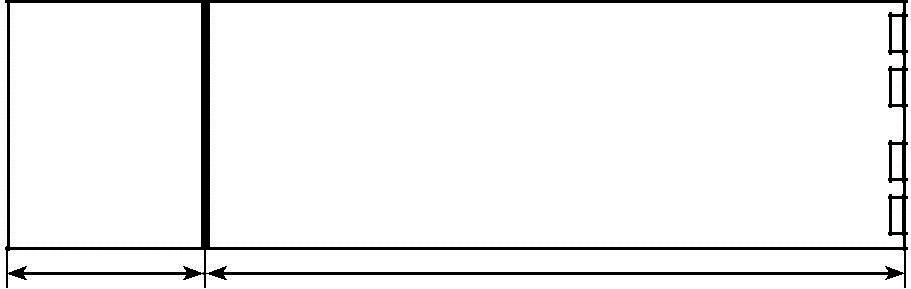  и более	По команде «Марш!» учащиеся бегут к лицевой линии, берут каждый по одному бруску (не затронув второй), поворачиваются и бегут обратно. Подбежав к линии «старт — финиш», кладут на нее (или за нее) брусок (бросать нельзя!), разворачиваются и бегут за оставшимся бруском. Подбежав к линии, берут свой второй брусок, разворачиваются, бегут к линии «старт — финиш» и, не снижая скорости, пересекают ее с бруском в руках.Время выполнения челночного бега каждым учащимся фиксируется с точностью до 0,1 с. Засчитывается лучший результат из двух попыток.Прыжок в длину с места выполняется толчком двумя ногами на полу спортивного зала. Каждому учащемуся предоставляются три попытки подряд. Не допускается выполнять прыжки в яму с песком. Результат измеряется с точностью до 1 см. Засчитывается лучший результат из трех попыток.Наклон вперед из исходного положения «сидя на полу». Учащийся садится на пол, со стороны знака «–» (минус), пятки на ширине таза на линии ОВ упираются в упоры для ног, стопы вертикально. Два партнера с двух сторон прижимают его колени к полу, не позволяя сгибать ноги в коленных суставах.Учащийся кладет одну ладонь на тыльную сторону другой ладони, опускает руки на пол, выполняет два предварительных наклона, скользя ладонями рук вдоль измерительной линейки по линии СД. На третьем наклоне учащийся максимально наклоняется вперед и в этом положении задерживается на 3 с. Результат фиксируется по отметке, достигнутой кончиками сомкнутых (!) средних пальцев рук, и определяется с точностью до 1 см.УТВЕРЖДЕНОПостановление Министерства образованияРеспублики Беларусь27.07.2017  № 90Разделы, темы учебного материалаКоличество 
часовВведение в школьную жизнь4Основы физкультурных знаний3Основы безопасности знаний0,5Гигиенические знания0,5Здоровый образ жизни1Самостоятельные занятия физическими упражнениями0,5Олимпизм и олимпийское движение0,5Умения, навыки, способы деятельности61Строевые упражнения3Общеразвивающие упражнения8Ходьба2Бег4Прыжки5Метание4Лазанье5Акробатические упражнения8Упражнения в равновесии4Элементы спортивных и подвижных игр10Передвижение на лыжах8Плаваниедо 16 чРазвитие двигательных способностейПодвижные игры и игровые задания+Определение уровня развития двигательных способностей+Примерные рекомендации по недельному двигательному режиму+ВСЕГО68№ п/пТестовое 
упражнениеУровни развития двигательных способностей, баллыУровни развития двигательных способностей, баллыУровни развития двигательных способностей, баллыУровни развития двигательных способностей, баллыУровни развития двигательных способностей, баллыУровни развития двигательных способностей, баллыУровни развития двигательных способностей, баллыУровни развития двигательных способностей, баллыУровни развития двигательных способностей, баллыУровни развития двигательных способностей, баллы№ п/пТестовое 
упражнениеНизкийНизкийНижесреднегоНижесреднегоСреднийСреднийВышесреднегоВышесреднегоВысокийВысокий№ п/пТестовое 
упражнение123456789101Прыжок в длину с места (см)103 
и менее104110115119122126130134140 и более2Челночный бег 
4х9 м (с)14,0 и более13,913,413,112,812,512,312,111,811,5 и менее3Вис на согнутых 
руках (с)2
 и менее34571012141723 
и более4Наклон вперед из исходного положения «сидя на полу» (см)–9 
и менее–8–6–4–2135710 
и более5Бег  (с)7,7 и более7,67,57,37,06,96,76,56,46,2 и менее66-минутный бег (м) или бег  (мин, с)700 и менее7108008609009501000102010801140 и более66-минутный бег (м) или бег  (мин, с)6,56 и более6,556,296,005,355,135,084,544,404,25 и менее№ п/пТестовое 
упражнениеУровни развития двигательных способностей, баллыУровни развития двигательных способностей, баллыУровни развития двигательных способностей, баллыУровни развития двигательных способностей, баллыУровни развития двигательных способностей, баллыУровни развития двигательных способностей, баллыУровни развития двигательных способностей, баллыУровни развития двигательных способностей, баллыУровни развития двигательных способностей, баллыУровни развития двигательных способностей, баллы№ п/пТестовое 
упражнениеНизкийНизкийНиже 
среднегоНиже 
среднегоСреднийСреднийВыше 
среднегоВыше 
среднегоВысокийВысокий№ п/пТестовое 
упражнение123456789101Прыжок в длину с места (см)94 
и менее95100105110112115119122130 и более2Челночный бег 
4х9 м (с)14,7 
и более14,614,013,713,413,212,912,512,212,0 и менее3Поднимание туловища из исходного 
положения 
«лежа на спине» 
за 30 с (раз)7 
и более81011121415171820
 и более4Наклон вперед из исходного положения «сидя на полу» (см)–5 
и менее–4–20123456 
и более5Бег  (с)7,8 
и более7,77,47,26,96,86,66,56,46,2 и менее66-минутный бег (м) илибег  (мин, с)650 и менее66076080085089092097010001110 и более66-минутный бег (м) илибег  (мин, с)4,16 и более4,153,583,543,353,233,103,052,502,40 и менее№п/пВиды двигательной 
деятельностиОбъем двигательнойдеятельностиза неделюОбъем двигательнойдеятельностиза неделю№п/пВиды двигательной 
деятельностимальчикидевочки1Бег в подвижных играх во дворе, в парке (км) илидо 6до 52ходьба на лыжах (км)7–96–83Прыжки через короткую ска­калку (кол-во раз)500–600500–6004Подтягивание в висе на высокой перекладине (кол-во раз) или30–45—5подтягивание на низкой перекладине (кол-во раз)60–806Сгибание и разгибание рук в упоре лежа (кол-во раз)30–5030–50на повышенной опоре7Наклоны вперед из исходного положения «сидя на полу ноги вместе» («складка с задержкой 5–8 с») (кол-во раз) или20–3020–308наклон вперед «до отказа» из 
исходного положения «сидя на полу ноги врозь» (кол-во раз)50–6050–609Из исходного положения «лежа на спине руки за головой» поднимание и опускание туловища (кол-во раз) или20–3020–3010из исходного положения «лежа на спине» поднимание и опускание прямых ног (кол-во раз)30–4030–40Спортивный инвентарь и оборудование для гимнастики, акробатики, аэробики и атлетической гимнастикиСпортивный инвентарь и оборудование для гимнастики, акробатики, аэробики и атлетической гимнастикиСпортивный инвентарь и оборудование для гимнастики, акробатики, аэробики и атлетической гимнастикиСпортивный инвентарь и оборудование для гимнастики, акробатики, аэробики и атлетической гимнастикиСпортивный инвентарь и оборудование для гимнастики, акробатики, аэробики и атлетической гимнастикиСпортивный инвентарь и оборудование для гимнастики, акробатики, аэробики и атлетической гимнастикиСпортивный инвентарь и оборудование для гимнастики, акробатики, аэробики и атлетической гимнастикиСпортивный инвентарь и оборудование для гимнастики, акробатики, аэробики и атлетической гимнастикиСпортивный инвентарь и оборудование для гимнастики, акробатики, аэробики и атлетической гимнастики№ п/п№ п/пНаименованиеЕдиница измеренияКоличество в учреждении образования с числом учащихся (чел.):Количество в учреждении образования с числом учащихся (чел.):Количество в учреждении образования с числом учащихся (чел.):Количество в учреждении образования с числом учащихся (чел.):Примечания11234567811234567811Аптечкаштука1 штука в каждом 
спортивном зале1 штука в каждом 
спортивном зале1 штука в каждом 
спортивном зале1 штука в каждом 
спортивном зале—22Бревно гимнастическоештука—111—33Брусья гимнастические 
универсальныештука1112—44Гантели переменной массы (0,5–5 кг)пара10204040—55Гриф для штангиштука1122Масса до
 10 кг66Гиряштука2446, 77Диски для штангипара881616От 1 до 15 кг88Жерди для гимнастических 
брусьевштука1234—99Канат для лазанья диаметром штука1123—1010Канат для перетягиванияштука1111—1111Кеглиштука681012—1212Козел гимнастическийштука1112—1313Конь гимнастическийштука1112—1414Коврик туристскийштука12122424Для занятий спецмедгрупп1515Мат гимнастическийштука10203040—1616Мостик гимнастическийштука2224—1717Мяч малый резиновыйштука10161620—1818Обруч гимнастическийштука15203040—1919Палка гимнастическаяштука10204040—2020Перекладина гимнастическаяштука1112—2121Перекладина навеснаяштука5101010—2222Скакалка гимнастическаяштука20204040—2323Скакалка гимнастическаяштука2233Длина 2424Скамейка гимнастическаяштука681015—2525Стенка гимнастическаяштука6101016—2626Флажокштука10152020—2727Эспандерштука6101020—Легкоатлетический спортивный инвентарьЛегкоатлетический спортивный инвентарьЛегкоатлетический спортивный инвентарьЛегкоатлетический спортивный инвентарьЛегкоатлетический спортивный инвентарьЛегкоатлетический спортивный инвентарьЛегкоатлетический спортивный инвентарьЛегкоатлетический спортивный инвентарьЛегкоатлетический спортивный инвентарь1Брусок деревянный 5х5х10 смБрусок деревянный 5х5х10 смпара481016—2Канат оградительный с флажкамиКанат оградительный с флажкамиметр100100100200—3Колодки стартовыеКолодки стартовыепара2468—4Комплект нагрудных номеровКомплект нагрудных номеровкомплект1112От 1 до 100Мяч:Мяч:—5набивной медбол набивной медбол штука5101520—6набивной медбол набивной медбол штука5101520—7набивной медбол набивной медбол штука581015—8набивной медбол набивной медбол штука58810—9для метания ()для метания ()штука12152030—Планка:Планка:—10для прыжков в высотудля прыжков в высотуштука1123—11измерительная для прыжков в высотуизмерительная для прыжков в высотуштука1123—12Рулетка измерительнаяРулетка измерительнаяштука1124—13СекундомерСекундомерштука23510—14Стойки для прыжков в высотуСтойки для прыжков в высотупара1123—15Транспаранты «Старт», «Финиш»Транспаранты «Старт», «Финиш»штука1122—16Туфли беговые с шипамиТуфли беговые с шипамипара10203060—17Эстафетная палочкаЭстафетная палочкаштука8101620—Спортивный инвентарь для зимних видов спортаСпортивный инвентарь для зимних видов спортаСпортивный инвентарь для зимних видов спортаСпортивный инвентарь для зимних видов спортаСпортивный инвентарь для зимних видов спортаСпортивный инвентарь для зимних видов спортаСпортивный инвентарь для зимних видов спортаСпортивный инвентарь для зимних видов спортаСпортивный инвентарь для зимних видов спорта11Ботинки лыжныепара3060100150—22Конькипара10203050Разных 
размеров33Клюшка хоккейнаяштука12203050—44Лыжи беговыепара3060100150—55Лыжные крепленияпара3060100150—Мазь лыжнаякомплект————Приобретается по мере 
необходимости66Палки лыжныепара3060100150—77Санкиштука10101010—88Шайба хоккейнаяштука8121218—Инвентарь для спортивных, подвижных и народных игрИнвентарь для спортивных, подвижных и народных игрИнвентарь для спортивных, подвижных и народных игрИнвентарь для спортивных, подвижных и народных игрИнвентарь для спортивных, подвижных и народных игрИнвентарь для спортивных, подвижных и народных игрИнвентарь для спортивных, подвижных и народных игрИнвентарь для спортивных, подвижных и народных игрИнвентарь для спортивных, подвижных и народных игр11Бита для городковштука4488Воланштука————Приобретается по мере 
необходимостиВорота:22гандбольныепара1112—33футбольныепара1112—44Городкикомплект2346—55Кольцо баскетбольноепара46814—66Комплект для настольного теннисакомплект2466—77Мяч:88баскетбольныйштука10203060—99волейбольныйштука10203060—1010гандбольныйштука461020—1111малый резиновыйштука10203060—для настольного теннисаштука————Приобретается по мере 
необходимоститеннисныйштука————Приобретается по мере 
необходимости1212футбольныйштука5101530—1313Насосштука1224—Ракетка:1414бадминтоннаяпара10152030—1515для настольного теннисапара6121824—1616тенниснаяпара5101520—1717Свисток судейскийштука2346—Сетка:1818для бадминтонаштука1123—1919для баскетбольных колецпара6101530—2020волейбольнаяпара1234—2121для гандбольных воротпара1112—2222тенниснаяштука2234—2323футбольнаяпара1112—2424Стойки:2525баскетбольныепара1123—2626волейбольныепара1123—2727для обводкиштука8101520—2828Стол для настольного теннисаштука2346—2929Флажок судейскийштука6688—3030Часы шахматныештука2446—3131Шашкикомплект681220—3232Шахматыкомплект681220—3333Щит баскетбольныйпара24610—Спортивный туристский инвентарьСпортивный туристский инвентарьСпортивный туристский инвентарьСпортивный туристский инвентарьСпортивный туристский инвентарьСпортивный туристский инвентарьСпортивный туристский инвентарьСпортивный туристский инвентарьСпортивный туристский инвентарь11Аптечка походнаяштука2244—22Карабин туристскийштука10152030—33Компасштука681220—44Коврик туристскийштука20304060—55Комплект:66костровых принадлежностейштука24610—77посуды для приготовления пищиштука24610—88Мешок спальныйштука20304060—99Палатка туристскаяштука6101020—1010Рюкзак туристскийштука20304060—1111Топорик туристскийштука24610—Фал капроновый:1212диаметром 8–10 ммметр4080100150—1313диаметром 12–14 ммметр40405050—Спортивный инвентарь для многоборий Государственного 
физкультурно-оздоровительного комплекса Республики БеларусьСпортивный инвентарь для многоборий Государственного 
физкультурно-оздоровительного комплекса Республики БеларусьСпортивный инвентарь для многоборий Государственного 
физкультурно-оздоровительного комплекса Республики БеларусьСпортивный инвентарь для многоборий Государственного 
физкультурно-оздоровительного комплекса Республики БеларусьСпортивный инвентарь для многоборий Государственного 
физкультурно-оздоровительного комплекса Республики БеларусьСпортивный инвентарь для многоборий Государственного 
физкультурно-оздоровительного комплекса Республики БеларусьСпортивный инвентарь для многоборий Государственного 
физкультурно-оздоровительного комплекса Республики БеларусьСпортивный инвентарь для многоборий Государственного 
физкультурно-оздоровительного комплекса Республики БеларусьСпортивный инвентарь для многоборий Государственного 
физкультурно-оздоровительного комплекса Республики Беларусь11Винтовка пневматическаяштука224—Патроны для винтовки пневматическойштука————Приобретается по мере 
необходимостиДополнительный спортивный инвентарь и оборудование, приобретаемые за счет средств приносящей доходы деятельности, безвозмездной (спонсорской) помощи юридических лиц, индивидуальных предпринимателейДополнительный спортивный инвентарь и оборудование, приобретаемые за счет средств приносящей доходы деятельности, безвозмездной (спонсорской) помощи юридических лиц, индивидуальных предпринимателейДополнительный спортивный инвентарь и оборудование, приобретаемые за счет средств приносящей доходы деятельности, безвозмездной (спонсорской) помощи юридических лиц, индивидуальных предпринимателейДополнительный спортивный инвентарь и оборудование, приобретаемые за счет средств приносящей доходы деятельности, безвозмездной (спонсорской) помощи юридических лиц, индивидуальных предпринимателейДополнительный спортивный инвентарь и оборудование, приобретаемые за счет средств приносящей доходы деятельности, безвозмездной (спонсорской) помощи юридических лиц, индивидуальных предпринимателейДополнительный спортивный инвентарь и оборудование, приобретаемые за счет средств приносящей доходы деятельности, безвозмездной (спонсорской) помощи юридических лиц, индивидуальных предпринимателейДополнительный спортивный инвентарь и оборудование, приобретаемые за счет средств приносящей доходы деятельности, безвозмездной (спонсорской) помощи юридических лиц, индивидуальных предпринимателейДополнительный спортивный инвентарь и оборудование, приобретаемые за счет средств приносящей доходы деятельности, безвозмездной (спонсорской) помощи юридических лиц, индивидуальных предпринимателейДополнительный спортивный инвентарь и оборудование, приобретаемые за счет средств приносящей доходы деятельности, безвозмездной (спонсорской) помощи юридических лиц, индивидуальных предпринимателейТехнические средства обученияТехнические средства обученияТехнические средства обученияТехнические средства обученияТехнические средства обученияТехнические средства обученияТехнические средства обученияТехнические средства обученияТехнические средства обучения11Видеокамераштука1111—22Компьютерштука1111—33Мегафонштука1123—44Микрофонштука1112—55Музыкальный центрштука1111—66Проектор мультимедийныйштука1111—77Телевизорштука1111—88Усилитель с колонкамиштука1111—99Шнур (удлинитель) электрическийштука1111До 50 м1010Экран переноснойштука1111Экран 
переноснойСпортивный гимнастический инвентарь и оборудованиеСпортивный гимнастический инвентарь и оборудованиеСпортивный гимнастический инвентарь и оборудованиеСпортивный гимнастический инвентарь и оборудованиеСпортивный гимнастический инвентарь и оборудованиеСпортивный гимнастический инвентарь и оборудованиеСпортивный гимнастический инвентарь и оборудованиеСпортивный гимнастический инвентарь и оборудованиеСпортивный гимнастический инвентарь и оборудование11Веревочка с грузомштука2346До 5 м22Тренажер (операционный или многофункциональный)штука2446—33Штангаштука1223—44Эспандерштука681015—55Гантели разборныепара481012До 10 кгСпортивная экипировка для сборных команд учреждения образованияСпортивная экипировка для сборных команд учреждения образованияСпортивная экипировка для сборных команд учреждения образованияСпортивная экипировка для сборных команд учреждения образованияСпортивная экипировка для сборных команд учреждения образованияСпортивная экипировка для сборных команд учреждения образованияСпортивная экипировка для сборных команд учреждения образованияСпортивная экипировка для сборных команд учреждения образованияСпортивная экипировка для сборных команд учреждения образования11Костюм спортивныйштука10182020—22Майка, полурукавка, футболка спортивнаяштука10182020—33Трусы спортивныештука10182020—44Кроссовки спортивныепара10182030—